УПРАВЛЕНИЕ ПО ФИЗИЧЕСКОЙ КУЛЬТУРЕ, СПОРТУ И МОЛОДЕЖНОЙ ПОЛИТИКИ АДМИНИСТРАЦИИ ГОРОДА КОМСОМОЛЬСКА-НА-АМУРЕМУНИЦИПАЛЬНОЕ ОБРАЗОВАТЕЛЬНОЕ УЧРЕЖДЕНИЕДОПОЛНИТЕЛЬНОГО ОБРАЗОВАНИЯ«ЦЕНТР ВНЕШКОЛЬНОЙ РАБОТЫ «ЮНОСТЬ»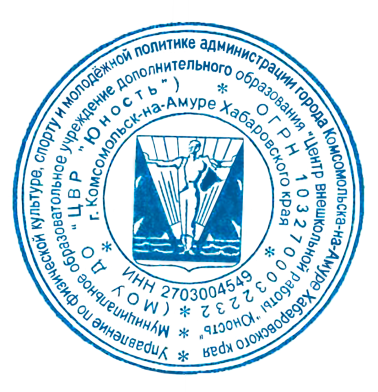 ДОПОЛНИТЕЛЬНАЯ ОБЩЕОБРАЗОВАТЕЛЬНАЯ ОБЩЕРАЗВИВАЮЩАЯ ПРОГРАММАсоциально – гуманитарной направленностиразноуровневая, сетеваяМолодёжное объединение  «EVENT»«Атмосфера развития»Срок реализации – 1 годВозрастная категория – 14 – 35 летСоставитель:Куракина Елена Николаевна,педагог-организаторг. Комсомольск – на - Амуре2023гСОДЕРЖАНИЕРаздел №1 Комплекс основных характеристик дополнительной общеобразовательной общеразвивающей программыРаздел №1 Комплекс основных характеристик дополнительной общеобразовательной общеразвивающей программы1.1. Пояснительная запискаПрограмма разработана в МОУ ДО «Центр внешкольной работы «Юность» в соответствии со следующими нормативно-правовыми документами:Конвенция о правах ребенка;Конституция РФ;Закон РФ «Об образовании в Российской Федерации»;Федеральный закон РФ «О государственной поддержке молодежных и детских общественных объединений»;Распоряжение Правительства Российской Федерации «Основы государственной молодёжной политики Российской Федерации на период до 2025 года» от 29.11.2014г. № 2403-рПостановление Главного государственного санитарного врача РФ от 28 сентября 2020 года N 28 «Об утверждении санитарных правил СП 2.4.3648-20 «Санитарно-эпидемиологические требования к организациям воспитания и обучения, отдыха и оздоровления детей и молодежи»;Приказ Министерства образования и науки Российской Федерации от 23 августа 2017 г. № 816 «Об утверждении Порядка применения организациями, осуществляющими образовательную деятельность, электронного обучения, дистанционных образовательных технологий при реализации образовательных программ»;Методические рекомендации «О расширении деятельности детских и молодежных объединений в образовательных учреждениях» (письмо Минобразования России от 11.02.2000 г. №101/28-16);Концепция персонифицированного дополнительного образования детей в Хабаровском крае. Утверждена распоряжением правительства от 05.08.2019 №645-рп;Стандарт услуги по организации и осуществлению образовательной деятельности по дополнительным общеобразовательным (дополнительным общеразвивающим) программам детям в организациях, осуществляющих образовательную деятельность, на территории Хабаровского края (приказ Министерства образования и науки Хабаровского края от 30.01.2019 № 2);Устав МОУ ДО «ЦВР «Юность».Актуальность программыДополнительное образование молодёжи – уникальная сфера образования, которая объединяет воспитание, обучение, развитие подрастающего поколения. Одной из основных задач системы дополнительного образования детей в современных социальных условиях является оказание помощи учащимся адаптироваться в обществе, реализации личностного потенциала, развитии творческих способностей, становление их самосознания и самоопределения.Двадцать первый век стал веком информации и электронных гаджетов. Все сферы жизни стали зависимы от новых технологий. Большинству подростков свойственно желание поскорее стать самостоятельными, начать работать и не зависеть от родителей. А век современных технологий и наличие большого количества возможностей только усиливают это желание. В связи с этим у молодежи открылись новые возможности – заработок на фрилансе. Фрилансер — это человек, достигший 16 лет, который имеет профессию, самостоятельно занимается организацией своего труда, получает доход, платит налоги без постоянного трудоустройства. Работа фрилансеров набрала свою популярность и стала распространенной формой организации деятельности. Лучше всего фриланс подходит людям с частичной занятостью: студентам, домохозяйкам, мамам в декрете, людям с ограниченными возможностями здоровья. По данным ФНС России на октябрь 2021 года, число самозанятых в нашей стране превысило 3,5 млн человек. Однако, чтобы стать таким работником одного желания недостаточно, необходимо иметь определенные навыки. В рамках обучения по данной программе можно получить профессиональные навыки по следующим направлениям: графический дизайн, создание и монтаж трендовых видео, копирайтинг, создание мини сайтов. Педагогическая целесообразность программыВ процессе обучения происходит становление и развитие творческого потенциала и навыков общения каждого обучающегося, умение адаптироваться в заданных условиях, развивать коммуникативные способности, создание условий для творческого взаимодействия родителей и детей, развитие предметных и содержательных связей между воспитанниками в процессе творческой деятельности. Такой подход позволяет выделить из массы наиболее одаренную молодёжь, способствует социальной адаптации, профилактике девиантного поведения молодёжи.Новизна программыОбучающиеся после прохождения обучения откроют для себя новые горизонты для дополнительного заработка, изучив основы работы по самым актуальным фриланс – профессиям. Адресат программыПрограмма рассчитана на 1 год обучения. Возраст обучающихся молодёжь с 14 – 35 летНаправленность программы - социально-гуманитарная, разноуровневая, сетевая направление – фриланс.   Уровень усвоения – стартовый (ознакомительный).Объем и сроки реализации программыФормы организации занятий: групповые, индивидуальные, практические занятия, демонстрация готовых проектов, тренинги, мастер-классы, деловые игры, работа с реальными заказчиками.1.2 Цель и задачи программы.Цель:Формировать познавательный интерес к возможностям дополнительного заработка через интернет.Задачи:Предметные:развивать у обучающегося социальные способности и одаренность: интеллект, активность, творчество, внимание, эрудицию, логику, грамотность;формировать у воспитанников нравственный и коммуникативный потенциал, широкий кругозор, развивать потребность к самовыражению, познавательной, творческой активности.формировать у учащихся информационную активность и медиа грамотность;развивать и совершенствовать устную и письменную культуру речи учащихся.Личностные:создать условия его роста как личности;научиться самостоятельно осознавать причины своего успеха или неуспеха и находить входы из ситуации неуспеха; научиться давать оценку своим личностным качествам и чертам характера;научиться выбирать из предложенных и искать самостоятельно средства достижения цели; научиться выдвигать версии решения проблемы, осознавать конечный результат;дать возможность для саморазвития, личностного и профессионального самоопределения;научить выстраивать коммуникацию;научить взаимодействовать с окружающим миром и подстраиваться под происходящие в нем изменения.Метапредметные:научить планировать и регулировать свою деятельность;научить соотносить свои действия с планируемыми результатами, осуществлять контроль своей деятельности в процессе достижения результата, определять способы действий в рамках предложенных условий и требований, корректировать свои действия в соответствии с изменяющейся ситуацией.1.3. Учебный план1.4. Содержание программыРаздел 1. Введение в деятельностьИнструктаж по технике безопасности, знакомство, формирование коллектива, планирование деятельности.Раздел 2. ФрилансКто такой фрилансер?Фриланс как источник дополнительного заработка. Биржи фриланс – заработка. Лучшие биржи фриланса для новичков и как на них заработать.Самозанятость в России. Самозанятость, как налоговый режим. Его плюсы и минусы.Раздел 3. Основа работы фрилансераЛичный брендУзнаваемый образ, который складывается в общественном представлении в отношении конкретного человека.Цифровой этикет на фрилансе.Общие правила цифрового этикета. Этикет в деловой переписке. Правила звонков.Страх публичных выступлений.Приемы и упражнения для борьбы со страхом публичных выступлений.Как правильно вести переговоры с заказчиком.Основные принципы переговоров. Основные проблемы взаимодействия с клиентами. Когда стоит отказаться от проектаТайм-менеджмент для фрилансера.Организация рабочего дня. Проблемы при планировании своего времени.Выгорание на удаленной работе.Причины выгорания. Способы вернуть интерес к работе.Раздел 4. КопирайтингКто такой копирайтер.Основные понятия. Где выучиться на копирайтера и сколько можно зарабатывать. Преодолеваем страхи и блоки при попытке написать текст.Страх чистого листа. Страхи, мешающие писать и способы освобождения от них. Стили текстов и виды постов.Стили копирайтерских текстов – практический обзор. Полный гид по написанию постов в соцсетях: правила, идеи и примеры.Структура текста.Логическое построение смысловой структуры текста и его правильная композиция.Редактура.Корректура и редактура текста. Способы сделать текст информативным и легким.Сторителлинг.Структура и разновидности сторителлинга. Правила и приемы успешного сторителлинга.Продающие тексты. Механика.Схемы для написания продающих текстов.Лендинг.Одностраничный сайт. Правила создания текста для лендинга. Разбор успешных одностраничных сайтов.Фрирайтинг, рерайт.Понятие, техники, примеры. Способы и приемы рерайта и фрирайтинга.Тарифы на работу копирайтера.Расценки на услуги копирайтеров. Оценка стоимости работы копирайтера. Основные нюансы и особенности. Портфолио.Что такое портфолио и каким оно должно быть. Варианты размещения портфолио. Разбор успешных кейсов.Как найти заказчика.Пошаговая инструкция, как копирайтеру без опыта найти первых заказчиков.Как работать с заказчиком.Правила успешных переговоров. Договор с клиентом. Бриф.Выгорание.Причины выгорания. Способы вернуть интерес к работе.Страхи новичка.Страхи копирайтера и способы борьбы с ними. Встречи с интересными людьми, как пример успешного роста. Истории роста и становления молодых копирайтеров.Первый опыт написания текстов на заказ.Практическая работа с реальными заказчиками. Раздел 5. Создание мини сайтаТaplink – эффективный микролендинг.Обзор сервиса. Бесплатные возможности Тaplink.Возможности бесплатной версии.Первый опыт создания мини сайта на заказ.Создание минималистичного мобильного лендинга на платформе Тaplink.Раздел 6. Создание и монтаж трендовых видеоВидеоконтент, как средство повышения охвата и активности. Виды и способы создания. Преимущества видеоконтента перед другими форматами.Монтаж на телефоне.Программы и приложения для монтажа.Первый опыт создания видеоконтента на заказ.Работа с реальными заказчиками. Раздел 7. Оформление социальных сетейСоциальные сети – инструмент для продвижения товаров и услугОбзор популярных социальных сетей. Контент-маркетинг. Комьюнити-менеджмент. Хэштеги. Вспомогательные инструменты для продвижения в соцсетях. Создание и оформление страницы, основные правила. Разбор успешных практик. Готовность страницы к рекламе.Оформление визуалаКачественный и красивый визуал. Тренды. Правила оформления. Лафхаки. Рекламный макетПриложения для создания рекламного макета. Создаем гайд, чек-лист, резюме, визитку, прайс.Первый опыт создания рекламного макетаРабота с реальными заказчиками.1.5 Планируемые результатыПредметные:каждый воспитанник может демонстрировать себя, как обучающегося обладающего достаточно сформированным интеллектуальным, нравственным, коммуникативным, эстетическим потенциалом и на достаточном уровне овладевшим практическими навыками и умениями, способами творческой деятельности, приемами и методами самопознания и саморазвития; у обучающихся сформировался нравственный потенциал, широкий кругозор, коммуникативный потенциал, развитая потребность к самовыражению, познавательной, творческой активности.Личностные:научились самостоятельно осознавать причины своего успеха или неуспеха и находить входы из ситуации неуспеха; могут дать оценку своим личностным качествам и чертам характера;выбирать из предложенных и искать самостоятельно средства достижения цели; выдвигают  версии решения проблемы, осознавать конечный результат;получают возможность для саморазвития, личностного и профессионального самоопределения.Метапредметные:научились выстраивать коммуникацию;могут планировать и регулировать свою деятельность;научились соотносить свои действия с планируемыми результатами, осуществлять контроль своей деятельности в процессе достижения результата, определять способы действий в рамках предложенных условий и требований, корректировать свои действия в соответствии с изменяющейся ситуацией;Раздел № 2 «Комплекс организационно – педагогических условий»2.1. Условия реализации программыК реализации данной программы привлечены следующие материально-технические ресурсы:учебный кабинет;средства для проигрывания аудио и видео;компьютер, оснащенный звуковыми колонками;видеопроектор;использование сети Интернет;видеоматериалы.Учебное помещение соответствует требованиям санитарных норм и правил, установленных СанПиН 2.4.3648-20 "Санитарно-эпидемиологические требования к организациям воспитания и обучения, отдыха и оздоровления детей и молодежи», утвержденных Постановлением Главного государственного санитарного врача Российской Федерации от 28 сентября 2020 года N 28 2.2. Формы контроляУровень усвоения обучающимися Программы «Атмосфера развития» определяется соответствующими критериями с учётом индивидуальных и возрастных особенностей каждого обучающегося.Текущий контроль осуществляется по окончании каждого раздела программы в форме домашней и практической работы, творческих заданий. Основные критерии оценки:умение кратко рассказать о главном в установленное время;умение отделять главное от второстепенного;уровень овладения различными видами коммуникации;ориентация на процесс;умение создать интересный продукт;творческий подход.Промежуточная аттестациятеоретического: устный опрос по каждому разделу пройденного материала.практического: подготовка и демонстрация итогового продукта в виде готовых дизайнов, текстов для социальных сетей, видеоконтента, создания мини сайтов.2.3. Оценочные материалыТестирование:Сайт: «Национальная гильдия фрилансеров»Тестирование на профессиональные знания https://гильдия-фрилансеров.рф/qualify Информационный журнал «GuruZarabotka.ru»https://guruzarabotka.ru/test/online-professija/ Сайт: «Freelance Family»Обучение востребованным удаленным профессиям https://freelancefamily.live/blog/test-kakaya-udalennaya-professiya-podojdet-vam-ishodya-iz-tipa-lichnosti/ Сайт: «Банк тестов»https://banktestov.ru/test/35517 2.4. Методическое обеспечениеНа занятиях учебных групп могут использоваться различные методы и приемы обучения. Учебное занятие может проводиться как с использованием одного метода обучения, так и с помощью комбинирования нескольких методов и приемов. Целесообразность и выбор применения того или иного метода зависит от образовательных задач, которые ставит педагог.Формы деятельности: лекции, беседы, практические занятия (упражнения, тренинги, игры), тестирование, самостоятельная работа, диспуты, круглые столы, конференции.Базой по реализации программы является МОУ ДО ЦВР «Юность» г. Комсомольска-на-Амуре.Для успешной реализации программы накоплен методический и раздаточный материал, необходимый для успешного освоения программы.Имеются в наличии видеоматериалы, конкурсов, тесты (по диагностике, по профориентации), раздаточный материал для проведения различных занятий по программе. Используются материалы из сети Интернет и методическая литература.2.5 Календарный учебный график2.6. Список используемой литературыПиши, сокращай: Как создавать сильные тексты, София Берлина, Максим Ильяхов, Людмила СарычеваКопирайтинг: как не съесть собаку, Дмитрий КотОтчаянные аккаунт-менеджеры: Как работать с клиентами без стресса и проблем, Шпирт БорисНе делай это. Тайм-менеджмент для творческих людей, Дональд РосТонкое искусство пофигизма, Марк МэнсонКак разговаривать с кем угодно. Уверенное общение в любой ситуации, Марк РоудзМеньше, но лучше: Работать надо не 12 часов, а головой, Бьяуго МартинПсихология убеждения, Роберт Чалдини, Ноа Гольдштейн и Стив МартинСила эмпатии, Донни ЭбенштейнИскусство объяснять, Ли ЛеФеверСоздайте личный бренд, Юрген СаленбахерВзлом маркетинга, Фил Барден100+ хаков для интернет-маркетологов, Евгения Крюкова, Денис Савельев Как придумать идею, если вы не Огилви, Алексей ИванКлиенты на всю жизнь, Карл СьюэллСПИН-продажи, СПИН-продажиРабота твоей мечты, Барбара ШерРАССМОТРЕНОна заседанииметодического объединенияПротокол № _1__от «_01_» ___09____2023г. СОГЛАСОВАНОпедагогическим советомМОУ ДО «ЦВР «Юность»Протокол № _1__от «_01__» ___09____ 2023г. УТВЕРЖДАЮДиректор МОУ ДО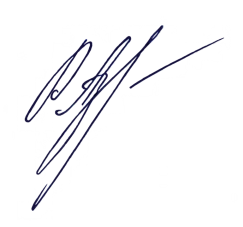 «ЦВР «Юность»____________ А.Л. РусаковаПриказ № ___117__От«_01_»____09___2023г. 1.1.Пояснительная записка ………………...………………………31.21.3.Цель и задачи программы………………………………………Учебный план……………………………………………………561.4Содержание программы ………... …………………...................71.5Планируемые результаты ……………. ……………….……….9Раздел № 2 «Комплекс организационно – педагогических условий»2.1Условия реализации программы………………………..…..102.2Формы контроля………………………………………………112.3Оценочные материалы ………………………..………………112.4Методическое обеспечение образовательной программы……112.5. Календарно-учебный график……………………………………122.6Список литературы ...………… ………………………………...13ПериодПродолжительность занятия Кол-во занятий в неделюКол-во часов в неделюКол-во недельКол-во часов в год1 год обучения1 ч22 ч3672 чИтого 72 ч №Название раздела, темыКоличество часовКоличество часовКоличество часовФорма обучения№Название раздела, темытеорияпрактикавсегоФорма обученияВведение в деятельностьВведение в деятельностьВведение в деятельностьВведение в деятельностьВведение в деятельностьВведение в деятельностьЗнакомство, формирование коллектива, планирование деятельности11Нетворкинг 	Итого	Итого	Итого	Итого1ФрилансФрилансФрилансФрилансФрилансФрилансКто такой фрилансер? Биржи фриланс – заработка.0,50,51ЛекцияСамозанятость в России. 0,50,51Просмотр учебных фильмовИтогоИтогоИтогоИтого2Основа работы фрилансераОснова работы фрилансераОснова работы фрилансераОснова работы фрилансераОснова работы фрилансераОснова работы фрилансераЛичный бренд11Встреча с интересными людьмиЦифровой этикет на фрилансе22Мастер-классСтрах публичных выступлений11ТренингКак правильно вести переговоры с заказчиком11Ситуационные игрыТайм-менеджмент для фрилансера11Деловая играВыгорание на удаленной работе11БеседаИтогоИтогоИтогоИтого7КопирайтингКопирайтингКопирайтингКопирайтингКопирайтингКопирайтингКто такой копирайтер112Мастер-класс, практикумПреодолеваем страхи и блоки при попытке написать текст112Лекция, домашнее заданиеСтили текстов и виды постов112Мастер-класс, практикумСтруктура текста112Мастер-класс, практикумРедактура112Мастер-класс, практикумСторителлинг112Мастер-класс, практикумПродающие тексты. Механика.224Мастер-класс, практикумЛендинг224Мастер-класс, практикумФрирайтинг, рерайт112Мастер-класс, практикумТарифы на работу копирайтера112Чек-лист, практикумПортфолио112Мастер-класс, практикумКак найти заказчика112Мастер-класс, практикумКак работать с заказчиком112Мастер-класс, практикумВыгорание11Встреча с интересными людьмиСтрахи новичка112Встреча с интересными людьмиПервый опыт написания текстов на заказ33Работа с реальными заказчикамиИтогоИтогоИтогоИтого36Создание мини сайтаСоздание мини сайтаСоздание мини сайтаСоздание мини сайтаСоздание мини сайтаСоздание мини сайтаТaplink – эффективный микролендинг22Мастер-классБесплатные возможности Тaplink55ПрактикумПервый опыт создания мини сайта на заказ22Работа с реальными заказчикамиИтогоИтогоИтогоИтого9Создание и монтаж трендовых видеоСоздание и монтаж трендовых видеоСоздание и монтаж трендовых видеоСоздание и монтаж трендовых видеоСоздание и монтаж трендовых видеоСоздание и монтаж трендовых видеоВидеоконтент, как средство повышения охвата и активности 22Обзор успешных практикМонтаж на телефоне55ПрактикумПервый опыт создания видеоконтента на заказ22Работа с реальными заказчикамиИтогоИтогоИтогоИтого9Оформление социальных сетейОформление социальных сетейОформление социальных сетейОформление социальных сетейОформление социальных сетейОформление социальных сетейСоциальные сети – инструмент для продвижения товаров и услуг11ПолилогОформление визуала112ПрактикумРекламный макет22ПрактикумПервый опыт создания рекламного макета22Работа с реальными заказчикамиПодведение итогов11Защита проектовИтогоИтогоИтогоИтого8Итого:25,546,572МесяцДатаТемазанятийФорма проведенияКол-вочасовФормаконтроляПримечаниеЗнакомство, формирование коллектива, планирование деятельностиНетворкинг1РефлексияКто такой фрилансер? Биржи фриланс – заработка.Лекция1ТестированиеСамозанятость в России. Просмотр учебных фильмов1БлицтурнирЛичный брендВстреча с интересными людьми1РефлексияЦифровой этикет на фрилансеМастер-класс2РефлексияСтрах публичных выступленийТренинг1РефлексияКак правильно вести переговоры с заказчикомСитуационные игры1РефлексияТайм-менеджмент для фрилансераДеловая игра1РефлексияВыгорание на удаленной работеБеседа1Устный поросКто такой копирайтерМастер-класс, практикум2РефлексияПреодолеваем страхи и блоки при попытке написать текстЛекция, домашнее задание2Консультация Стили текстов и виды постовМастер-класс, практикум2ТестированиеСтруктура текстаМастер-класс, практикум2ТестированиеРедактураМастер-класс, практикум2Презентация работыСторителлингМастер-класс, практикум2Домашнее заданиеПродающие тексты. Механика.Мастер-класс, практикум4Домашнее заданиеЛендингМастер-класс, практикум4Домашнее заданиеФрирайтинг, рерайтМастер-класс, практикум2Домашнее заданиеТарифы на работу копирайтераЧек-лист, практикум2Групповая работаПортфолиоМастер-класс, практикум2Домашнее заданиеКак найти заказчикаМастер-класс, практикум2КонсультацияКак работать с заказчикомМастер-класс, практикум2КонсультацияВыгораниеВстреча с интересными людьми1Мозговой штурмСтрахи новичкаВстреча с интересными людьми2РефлексияПервый опыт написания текстов на заказРабота с реальными заказчиками3Домашнее заданиеТaplink – эффективный микролендингМастер-класс2Домашнее заданиеБесплатные возможности ТaplinkПрактикум5Презентация работыПервый опыт создания мини сайта на заказРабота с реальными заказчиками2Презентация работыВидеоконтент, как средство повышения охвата и активности Обзор успешных практик2КонсультацияМонтаж на телефонеПрактикум5Презентация работыПервый опыт создания видеоконтента на заказРабота с реальными заказчиками2Презентация работыСоциальные сети – инструмент для продвижения товаров и услугПолилог1ТестированиеОформление визуалаПрактикум2Презентация работыРекламный макетПрактикум2Презентация работыПервый опыт создания рекламного макетаРабота с реальными заказчиками2Презентация работыПодведение итоговЗащита проектов1Творческий отчет